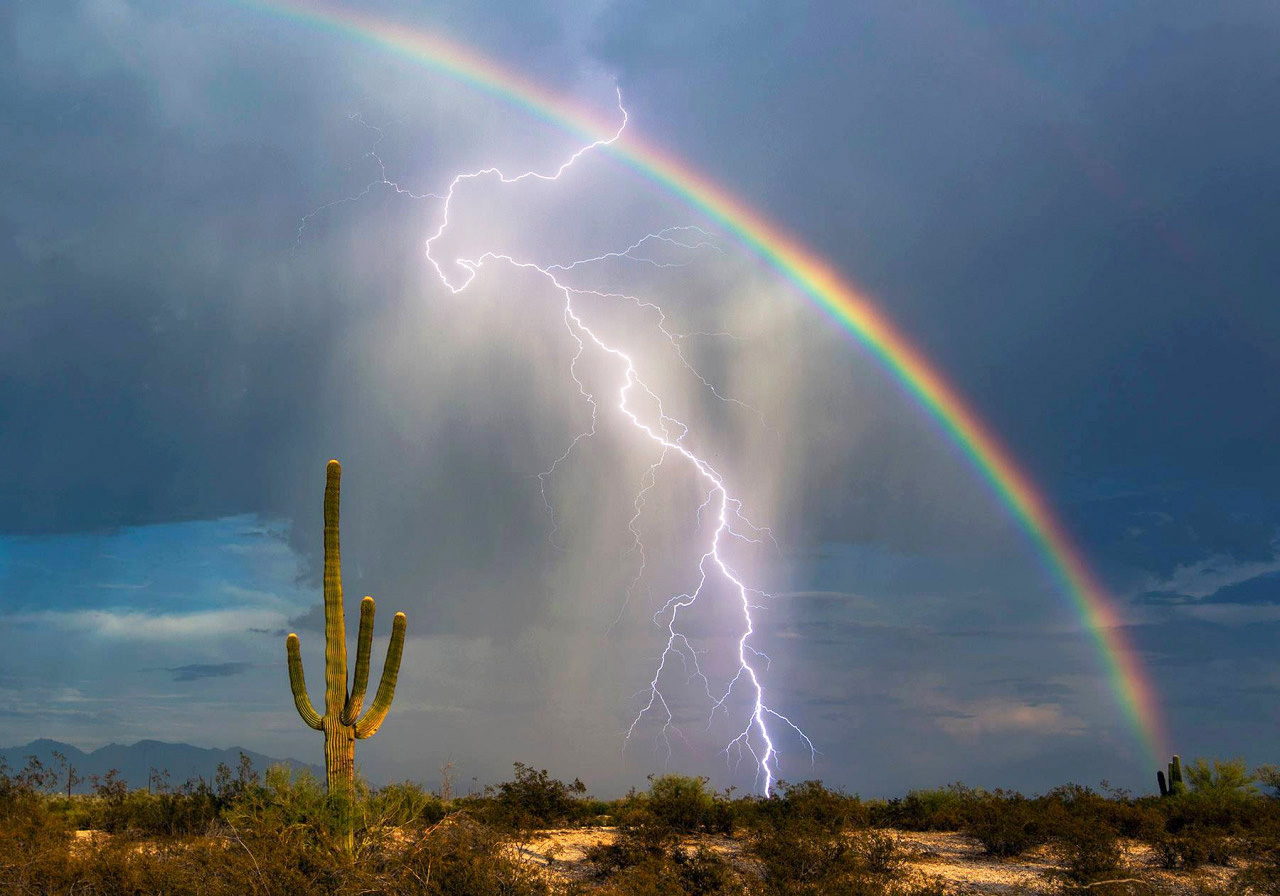 Adjectives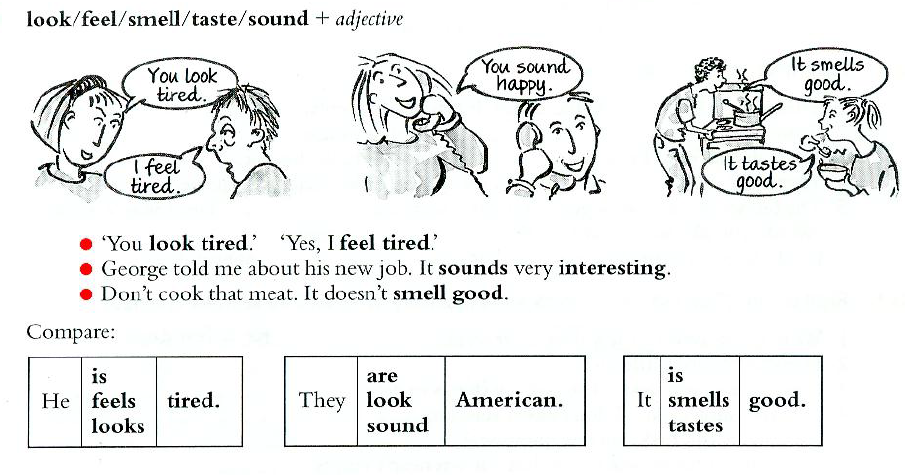 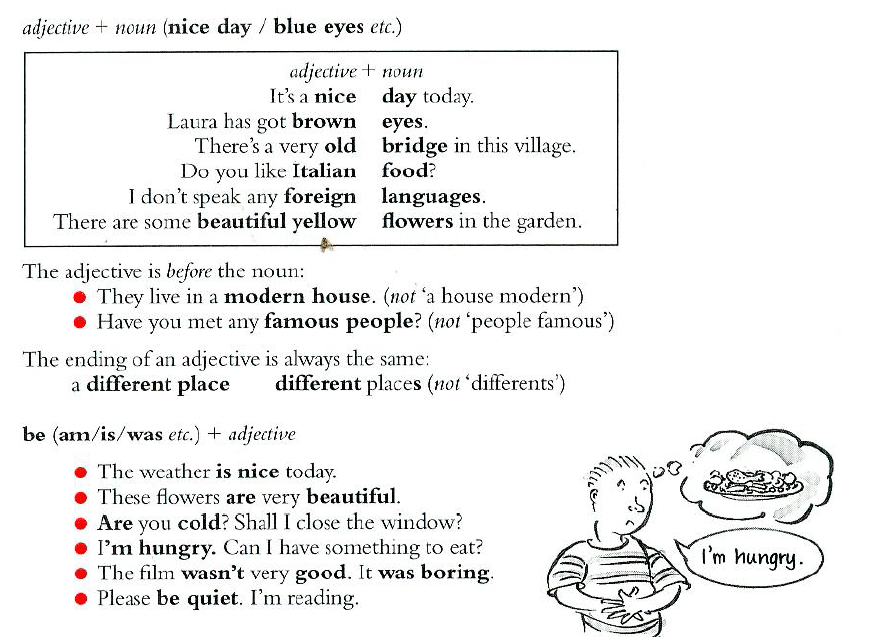 Ex.1 Put the words in the right order.1 (new / live in / house / they / a)2 (like / jacket / I / that / green) 3 (music / like / do / classical / you?) 4 (had / wonderful / a / I / holiday) 5 (went to / restaurant / a / Chinese / we) 	Ex.2 The words in the box are adjectives (black/foreign etc.) or nouns (air/job etc.). Use an adjective and a noun to complete each sentence.air	clouds	foreign 	holiday	job  	languages         	 sharpblack	      dangerous	     fresh	hot	          knife	     long	water1 Do you speak any ___________.2 Look at those ___________. It's going to rain.3 Sue works very hard and she's very tired. She needs a	___________.4 I want to have a bath but there's no ___________.	5 Can you open the window? We need some ___________.6 I need a ___________ to cut these onions.7 Fire-fighting is a ___________.Ex.3 A and B don't agree. Complete B's sentences. Use the word in brackets (...). Ex.4 Match pictures with adjectives HappyIllNiceHorribleNewSurprised 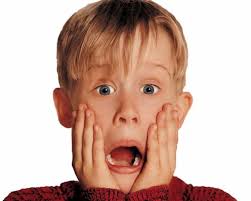 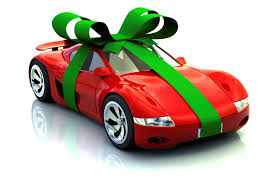 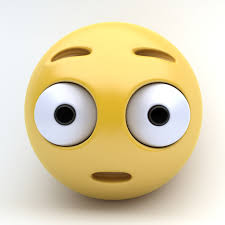 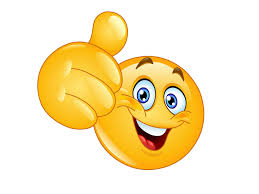 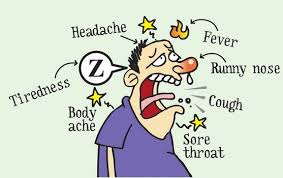 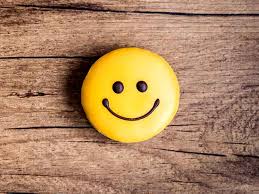 Adverbs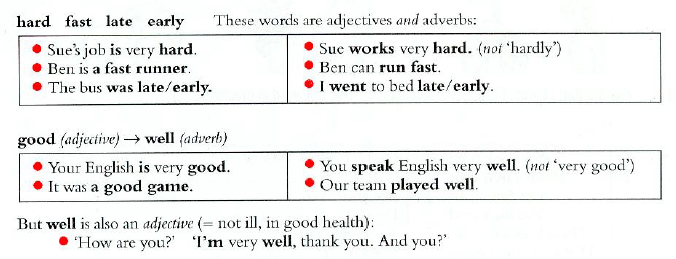 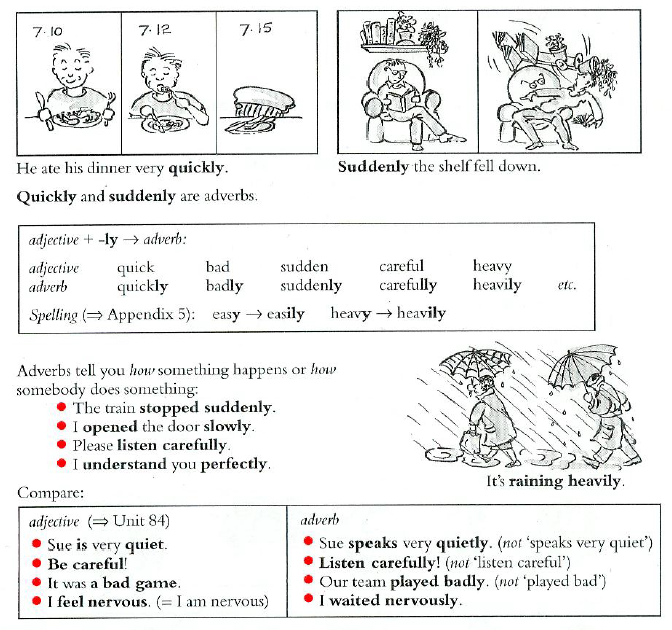 Ex.4 Look at the pictures and complete the sentences with one of these adverbsAngrilyBadlyDangerouslyFastHeavilyQuietly 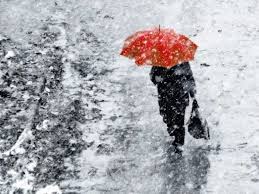 It's raining _____________.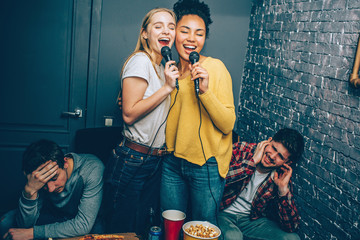 He sings very _____________.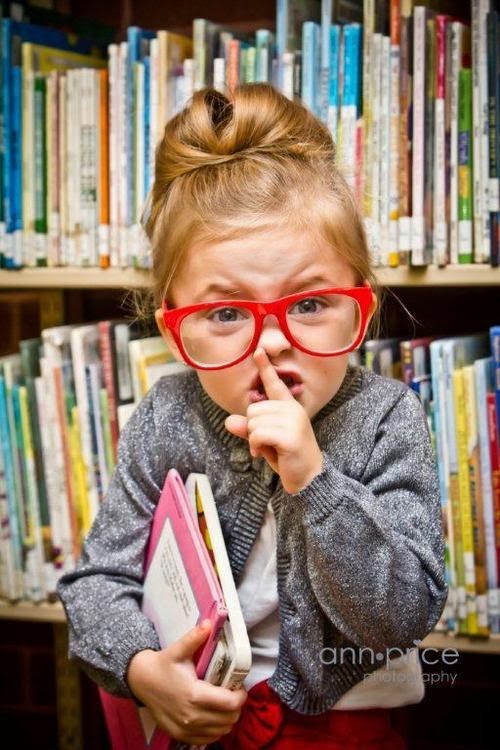 They came in _____________. She shouted at me ___________ 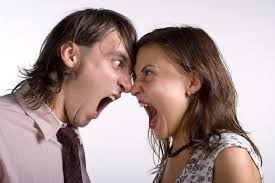 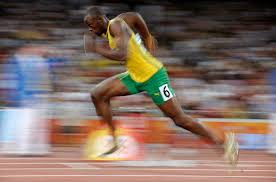 She can run very _____________.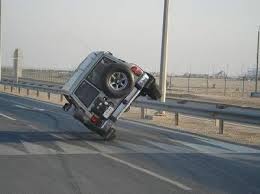 He was driving _____________.Ex.5 Which is right?1 Don't eat so quick/quickly. It's not good for you.	2 Why are you angry/angrily? I haven't done anything.3 Can you speak slow/slowly, please?4 Come on, Dave! Why are you always so slow/slowly?5 Bill is a very careful/carefully driver.6 Jane is studying hard/hardly for her examinations.7 'Where's Diane?' She was here but she left sudden/suddenly:8 Please be quiet/quietly. I'm studying.9 Some companies pay their workers very bad/badly.10 Those oranges look nice/nicely. Can I have one?Ex.6 Put in good or well.1 Your English is very ................ You speak English very ...............2 Jackie did very ............... in her exams.3 The party was very	I enjoyed it very much.4 Martin has a difficult job but he does it ................5 How are your parents? Are they	?6 Did you have a ............. holiday? Was the weather .......	?Answer key Ex.1 They live in a new house.I like that green jacket.Do you like classical music? I had a wonderful holiday?We went to Chinese restaurant.            Ex.2 foreign languages black cloudslong holiday hot waterfresh airsharp knifedangerous job.Ex.3 1. I don’t feel tired2. It doesn’t look new3. You don’t sound American.4. I don’t feel cold.5. They don’t look heavy.6. It doesn’t taste good. Ex.4 Картинки стоят в правильном порядкеHappyIllNiceHorribleNewSurprised Ex.5 It's raining _____heavily________.He sings very _____badly________.They came in ______quietly_______. She shouted at me ____angrily_______ She can run very ____fast_________.He was driving ____dangerously______.Ex.6 1 quickly2 angry3 slowly4 slow5 carefully6 hard7 suddenly8 quiet9 badly10 niceEx.6 1 good, well2 well3 good4 well5 well6 good, good1You look tired.Do I? I _____________.	(feel)2This is a new coat.Is it? It  _____________. (look)3I'm American.Are you? You _____________. (sound)4You look cold.Do I? I  _____________. (feel)5These bags are heavyAre they? They _____________. (look)6That soup looks good.Does it? It  	(taste)